Poniższe zadania możecie wykonać do 11 kwietnia. Jeśli będzie przedłużone zdalne nauczanie, zdjęcia wykonanych prac prześlijcie na e-maila sobczaka00@gmail.com, jeśli zakończy się 11.04 zadania sprawdzę w zeszytachKLASA 2bMęski i żeński układ rozrodczy. 1.Zapoznaj się z budową męskiego i żeńskiego układu rozrodczego.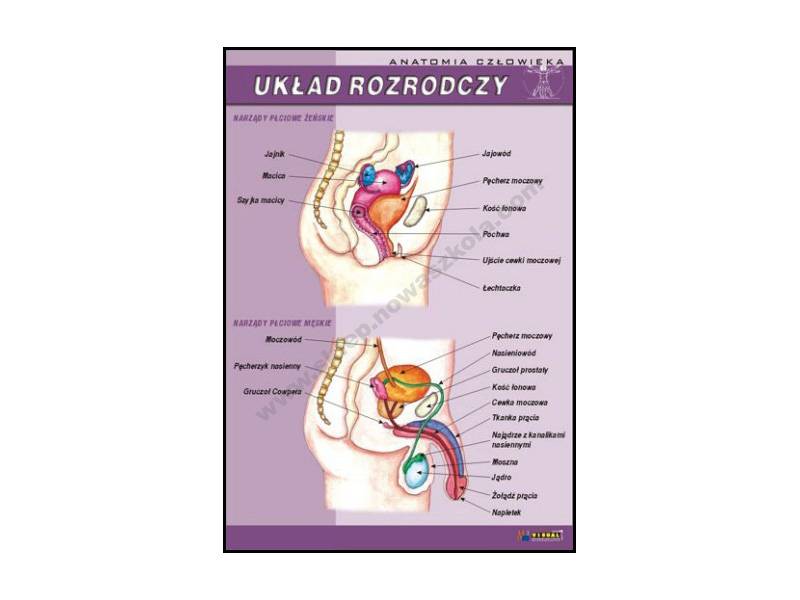 2. Wpisz nazwy wskazanych narządów.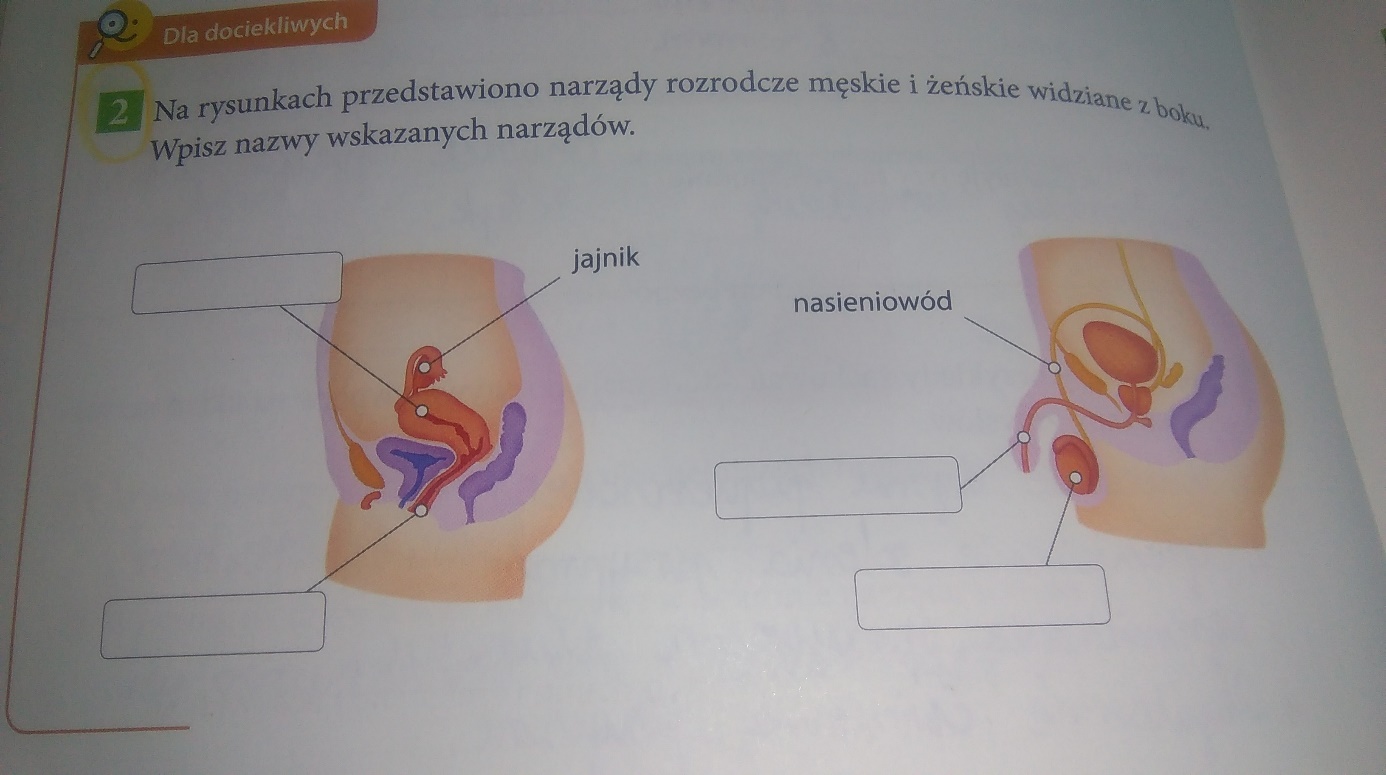 3. Przerysuj i uzupełnij tabelkę – możesz wpisać tylko cyfry. Wytwarzają męskie komórki rozrodcze – plemniki, Produkują męskie hormony płciowe (testosteron) Wytwarzają żeńskie komórki jajowe,Zapewniają odpowiednie warunki wzrostu i rozwoju dziecka ,Umożliwiają wprowadzenie plemników do żeńskich dróg rodnych ,Produkują żeńskie hormony płciowe (estrogeny, progesteron). Funkcje narządów rozrodczychFunkcje narządów rozrodczychMęskichŻeńskich